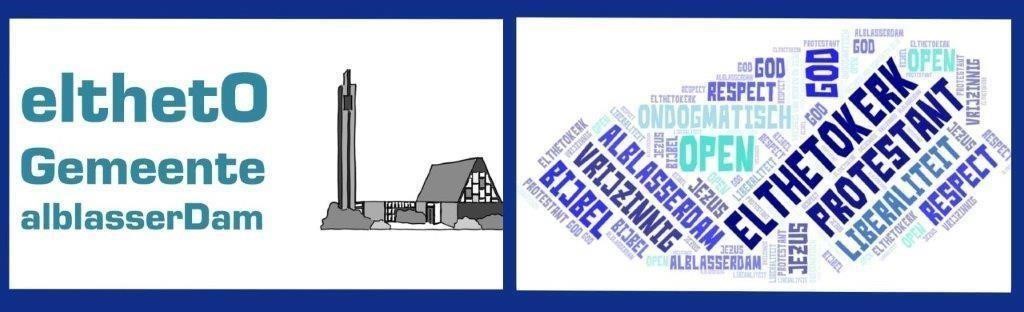 Jaargang 5 nr.16 d.d. 17 april 2024Kerkdiensten  De diensten worden om 10 uur live uitgezonden via You Tube. U klikt de volgende link aan: http://tinyurl.com/2p8amnnx. Via deze link kunt u de dienst ook later volgen.Kerkdienst zondag 21 april 2024 om 10.00 uur. De kerkdienst van deze zondag zal worden geleid door mw. N. Verburg uit Den Haag.CollectenNaast de gebruikelijke rondgang met de collectezakken kunt u uw digitale bijdragen overmaken met vermelding van zondag 21 april 2024 aan:Diaconie, op het rekeningnummer van de diaconie: NL61 INGB 0006475321  ten name van Diaconie Elthetokerk. De collecteopbrengst is bestemd voor de Voedselbank.Kerkelijke doeleinden, op het rekeningnummer van de kerk: NL04 SNSB 081 52 94 689 t.n.v. Kerkvoogdij Elthetogemeente.AutodienstenZondag 21 april 2024: mw. B. Hofstede, tel. 06-23531462.Verjaardagen17-04-2024: mw. I.B. Bezemer – Baan, Haven 71, 2951 GC  Alblasserdam, 83 jaar.18-04-2024: dhr. P. van den Berg, Kerklaan 1, 2959 BR  Streefkerk, 86 jaar.21-04-2024: mw. E.J. de Kuiper – Bullee, Klimroos 19, 2974 BP  Brandwijk, 85 jaar.Ledenvergadering/Gemeenteavond (herhaald bericht):UitnodigingOp donderdag 25 april aanstaande wordt in de grote zaal van de kerk de algemene ledenvergadering van de VVP en de gemeenteavond van de Protestantse Gemeente Eltheto Alblasserdam gehouden. De vergadering begint om 19.45 uur. De koffie/thee staat voor u klaar om 19.30 uur.De uitnodiging, de agenda en bijlagen hebt u als bijlagen bij de nieuwsbrief van vorige week ontvangen. Mocht dit niet het geval zijn, wilt u mij dan even bellen of mailen (zie de colofon voor de bereikbaarheid van de eindredactie).U wordt van harte uitgenodigd deze (belangrijke) avond bij te wonen!!Berichten vanuit de gemeente:Beste allemaal,Bedankt voor de mooie bloemen die ik met Pasen mocht ontvangen en voor de kaarten van de mensen van de koffie-ochtend die ik regelmatig krijg. Fijn dat jullie zo meeleven.Het gaat goed met mij. De laatste scan (van half maart) was heel goed. Ik mag nu weer alles doen van de arts en ben weer meer aan het sporten.In mijn straat zijn de bomen roze gekleurd door de bloesem. Zo prachtig, ik ben blij dat ik dat weer kan zien. Ik wens jullie allen een mooi voorjaar toe.Liefs Gerdine de Vreede-TornA C T I V I T E I T E NAGENDAKerkdiensten april 2024:28-04-2024: dhr. G. Barendrecht uit Barendrecht.ONTMOETINGSMIDDAG Op vrijdag 26 april 2024 kan vanaf 15.30 uur iedereen weer binnenlopen om de maand met een kop koffie/thee en een praatje af te sluiten. De bijeenkomst wordt in de kleine zaal gehouden. Van harte welkom!‘ELTHETO-MARKT’Aanstaande zaterdag 20 april van 9.00-14.00 uur in en om de kerk.Veel ‘oude items’ zult u terugvinden op deze markt maar een aantal dingen zal veranderen. Om de aanvoer van ‘rommel’ zoveel mogelijk te beperken wordt de verkoop van grote spullen, kleine huishoudelijke artikelen en artikelen met een stekker (uitgezonderd lampen)die normaal gesproken ‘buiten’ opgesteld stonden gestopt. Wel kunt u kleine mooie spullen inleveren voor de kraam ‘beter binnen’. Dit heeft te maken met het feit dat onze medewerkers in voorgaande jaren heel veel niet verkochte spullen naar de stort moesten brengen. Tegenwoordig moet voor het storten ook betaald worden en dat is niet de bedoeling. Hoe gaat de markt er dan wél uitzien:Er is van alles te koop: kleding, boeken, speelgoed, puzzels, schilderijen/lijsten , cd’s, lp’s, videobanden, mooie en/of vintage spullen, jam van Leni, cake, koekjes. Terwijl het Rad van Avontuur op het kerkplein draait, kunt u heerlijk pannenkoeken eten bij Cokkie en Gerda.Lootjes voor de levensmiddelenmanden zijn te koop tijdens de markt bij Corry Heykoop. De lootjeskosten 5 voor € 2,00; een heel A4 vel kost € 10,00. Ook aan de inwendige mens wordt gedacht: in de grote zaal kunt u gezellig koffie/thee met iets lekkers gebruiken. De gastvrouwen zien naar uw komst uit.Inlevertijden van spullen voor de markt zijn: donderdag 18 april van 10.00- 20.00 uur en op vrijdag 19 april van 10.00-12.00 uur. Ook dit jaar maken we gebruik van een aantal kramen. Wilt u een kraam sponsoren (of bijv. met z’n tweeën) dan kunt u dat doorgeven aan Coby Hartsuiker. Een kraam kost € 60,-- (helaas is de prijs t.o.v. vorig jaar fors gestegen).Ook kunnen we nog hulp gebruiken bij:Inzamelen boodschappen voor de manden.Prijzen voor het Rad van Avontuur.Mensen, die willen helpen de spullen ’s-ochtends naar buiten te sjouwen.Mensen, die willen helpen met het opruimen en afvoeren van de spullen om ± 14.00 uur.Bakkers/baksters.Boodschappen en prijzen kunt u afgeven of tijdens de genoemde inlevertijden op donderdag en vrijdag.Melden voor hulp graag bij Ria van Houwelingen, tel. 078-6917825 of 06-25390346.Het is voor de commissie best spannend hoe alles in deze vorm zal verlopen maar we hopen op een gezellige markt met elkaar en hopelijk met mooi weer 😊 en een mooie opbrengst!.Met vriendelijke groet, Ria van Houwelingen, tel. 06-2539 0346 Leni Rosloot, tel. 06-5285 5990 Coby Hartsuiker, (0184) 682291 Cokkie de Geus, 06-2337 7771 Dini Resseler, (0184) 641769 Mededeling van de redactieIn verband met de afwezigheid van Ernst Hartsuiker vindt de verzending van de nieuwsbrief op een aangepaste wijze plaats, namelijk als afzonderlijke bijlage bij een mailbericht. Dit houdt in dat de nieuwsbrief niet in het bericht zelf is opgenomen.Cor Resseler